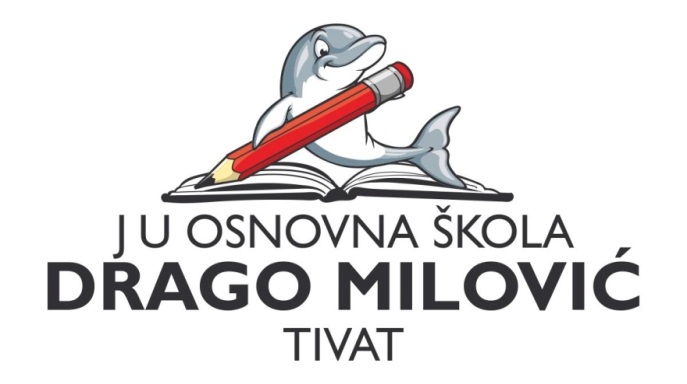 	INFORMACIJA  O  RADUJUOŠ“Drago  Milović“ Tivat  za 2019. godinuTivat, januar 2020.SADRŽAJ:Kratak istorijat škole..........................................................................4Uslovi rada škole...............................................................................5Prostorni  i  materijalno  tehnički  uslovi  rada  škole........................5Kadrovski  uslovi...............................................................................7Osvrt na realizaciju plana rada škole za  2019.godinu.....................8Škola i zajednica...............................................................................11Saradnja sa resornim  ministarstvom................................................11Saradnja sa lokalnom zajednicom.....................................................11Saradnja sa roditeljima......................................................................12Kulturna i javna djelatnost  škole.......................................................12Saradnja sa školama iz regiona........................................................13Projekti..............................................................................................13Zaključak...........................................................................................14Tabela 1.*podaci iz decembra 2019.
         1. KRATAK  ISTORIJAT  ŠKOLEU novembru 2020. godine, navršiće  se 175 godine od otvaranja prvog odjeljenja Osnovne škole u Tivtu. Škola je kratko vrijeme radila na italijanskom jeziku, a ubrzo je rad nastavila na narodnom jeziku. Njen prvi učitelj bio je Jakov Zarbarini, tadašnji sekretar Opštine Tivat. Školske 1845/1846. godine školu je pohađalo 28 učenika, dječaka. Obavezno školovanje djece oba pola uvodi se 1870. godine. Prvi upravitelj Osnovne škole u Tivtu bio je Šime Rajčević. 
         Nastava u Osnovnoj školi “Drago Milović”, u sadašnjem centralnom objektu, započela je školske 1985/1986. godine. U periodu od 1984. do 1996. škola je radila pod imenom ”Drago Milović i Branko Brinić”, a od 1996. godine nosi ime Draga Milovića, istaknutog prosvjetnog radnika.
         Od školske 2005/2006 godine škola radi po planu i programu devetogodišnje škole.USLOVI RADA ŠKOLEPROSTORNI  I  MATERIJALNO – TEHNIČKI   USLOVI   RADA  ŠKOLEJU OŠ „Drago Milović“ Tivat je prema broju upisanih učenika   ( 1559 u  školskoj 2018/2019 , odnosno  1613  u školskoj .2019/2020)  jedna od najvećih u Crnoj Gori.Nastava se odvija u  gradskoj  matičnoj školi, kao i u dvije područne jedinice (Gradiošnica i Donja Lastva) u tri smjene.
       Samim tim što se nastava odvija u tri objekta, jasno je koliko su obimni redovni materijalni troškovi za normalno funkcionisanje škole i  održavanje objekata.Kad su u pitanju prostorni uslovi evidentan je, već duži niz godina nedostatak učionica (kabineta), tako da je jedino prinudno  rješenje rad u tri smjene (u područnim jedinicama jutarnja i međusmjena, a u matičnoj školi prva i druga smjena).
      Ovaj problem je najizraženiji u prijepodnevnoj smjeni u matičnoj školi, gdje je kabinetska nastava drugog i trećeg ciklusa morala biti planirana, u nekoliko slučajeva, u učionicama koje su opremljene i planirane za nastavu prvog ciklusa. Opremljene su dvije kompjuterske učionice, uz pomoć donacija, a pored  toga i veliki  broj  kabineta ima kompjuter, a neki i ''smart'' tablu, projektor i projekciono platno.     Školska  biblioteka je opremljena kao multimedijalna, tako da se koristi i za izvođenje nastave, stručnih seminara, prezentacija i slično, ukoliko je to potrebno. Za vrijeme ljetnjeg raspusta kompletno je renoviran jedan od kabineta za strane jezike, a početkom nastavne godine renovirana je u potpunosti i dvije učionice  za nastavu  I i II razreda .Školski prostor matične škole od ljetos je pokriven video nadzorom sa 30 kamera (15 unutrašnjih i 15 spoljašnjih), koji je instalran zahvaljujući sredstvima koje je opredijelila Opština Tivat. 
       Takođe, donacijom firme Adriatic Marinas, obezbijeđen je i instaliran video nadzor sa 10 spoljašnjih kamera  u područnoj jedinici u Gradiošnici.        Naglašavamo  da je samo za održavanje higijene u tri školska objekta potrebno više od 2500 eura godišnje. Zatim su tu toškovi za: školski i kancelarijski materijal, telefonski računi, fotokopiranje nastavnih materijala (koje škola plaća), obavezne seminari, prevoz učenika   ( različita takmičenja, olimpijade znanja.....), nabavku stručne literature, knjiga, sportskih rekvizita, nabavku i održavanja računarske opreme (toneri,...), štampanje školskog časopisa.        Veoma značajna sredstva su neophodna za stalno  državanje školskih objekata, od tekućih potreba do rješavanja krupnijih problema, školskog inventara  i sl. Gabarit centralne škole i dotrajalost građevinskih djelova  sva tri objekta, diktiraju stalna ulaganja i aktivnosti za normalno funkcionisanje nastave sa akcentom na bezbjednost učenika.Zahvaljujući timskom radu i jako uspiješnoj  i  dobroj saradnji sa lokalnom zajednicom uspjevamo da poboljšamo materijalno-tehničke uslove za rad škole. Posebno moramo istaći  saradnju sa Opštinom Tivat i njenim sekretarijatima -  Sekretarijatu za kulturu i društvene djelatnosti, Sekretarijatu za  ekonomski razvoj i preduzetništvo, Sekretarijatu za sport i mlade, zatim, saradnju sa Zelenim timom i lokalnim Javnim preduzećima, JP Komunalno ( uređenje zelenila oko ograde, rasvjete), JP Vodovod ( za svaku pohvalu je domaćinski odnos prema školi uz potrebnu  stručnu pomoć), Službom zaštite i spašavanja, ( servisiranje vatrogasnih aparata i pomoć oko uređenja dvorišta),te kompaniji  Adriatic Marinas ( donacije ) i Luštica development (donacije).  Jako bitna činjenica je da smo uspijeli da vidno popravimo saradnju sa Savjetom roditelja, te smo na dobrom putu da u svakodnevni život škole i aktivnosti i projekte uključimo i roditelje, posebno privrednike.  Rješavanja nekih većih problema u prethodnih par godina (grijanje, zamjena dijela stolarije, nabavka kompjuterske i prateće opreme) ostaju još neki ozbiljniji problemi za čije je su rešavanje potrebna značajna sredstva i angažovanje svih subjekata koji su po raznim osnovama vezani za školu kao ustanovu. Problemi su sledeći:Česti problemi sa mokrim čvorovima, čija neispravnost datira od samog otvaranja objekta,kada  ti nedostaci na dijelu vodovodno kanalizacionog sistema i mokrih čvorova nijesu blagovremeno otklonjeni). Privremene  popravke iziskuju velika  sredstva, a ne rešavaju trajno probleme.Zamjena prozorske stolarije nije zbog nedostatka sredstava izvedena na cijelom objektu, tako da je u nekim prostorijama drvena prozorska stolarija u sve lošijem stanju.Fasade nijesu osvježene već dugi niz godina.Školska dvorišta sva tri objekta nemaju adekvatnu ogradu, a dvorište u područnoj jedinici u Donjoj Lastvi je bez ikakve ograde.Školska zgrada područne jedinice u Donjoj Lastvi je objekat montažnog tipa, sa odavno isteklom upotrebnom dozvolom, uproks djelimičnim  renoviranjima, izuzetno dotrajao, sa neriješenim problemom krova ( prokišnjavanje) i bez fiskulturne sale, sa improvizovanim sportskim terenom, od ljetos presvučen asfaltnim slojem( do tada bila neravna zemljana površina).Krovovi u područnoj jedinici  Gradiošnica  i na zgradi matične škole su takođe  u jako lošem stanju, te malo jača kiša stvara ozbiljne probleme u holovima i amfiteatru, posebno sa aspekta bezbjednosti učenika, jer je veći dio greda vremenom i uticajem vode i vlage strulio.Sportski tereni uz objekat matične škole koji se dijele sa JU SŠ“Mladost“ su dotrajali, sa  grubom betonskom podlogom, i izuzetno dotrajalim mobilijarom. Rješenja rekonstukcija prilazne ulice i izgradnja  parkinga nažalost  nijesu riješili velike saobraćajne gužve kod matične škole, naročito prilikom nevremena, na početku i završetku smjene, jer je zgrada neposredno uz samu glavnu gradsku saobraćajnicu. Veliku pomoć imamo svakodnevnim angažovanjem komunalne policije , ali  je u većini slučajeva i ta pomoć nedovoljna. Nedostatak  podzemnih/nadzemnih  pješačkih prolaza/prelaza utiče na bezbjednost učenika, te se rješavanjem tog pitanj moramo u narednom periodu značajno  angažovati.Dio kompjuterske opreme i prateće opreme je prilično zastario (i softverski i hardverski) pa se ova tehnologija sve teže može adekvatno i racionalno koristiti u nastavi i vannastavnim aktivnostima. Postojeća internet  konekcija je nefunkcionalna  i jako često neupotrebljiva, a obzirom da nam je svima svakodnevno potrebna, rješavanje ovog problema je takođe urgentno.U narednom periodu Uprava škole planira nastavak započetih radova i inicijativa za početak drugih na svim objektima ( rekonstrukcija krovova, mokrih čvorova, postavljanje fizičkog obezbijeđenja - ograda na prilazima školi, rekonstrukcija sportskih dvorana i spoljašnih sportskih terena, opremanje kabineta, oslikavanje i krečenje spoljnjih i unutrašnjih zidova škole, zamjena nezamjenjene  stolarije......), sa posebnim  naglaskom na inicijativi za izgradnju i otvaranje još jedne Osnovne škole na teritoriji užeg centra grada i  hitnu  rekonstrukciju postojećih  objekata. KADROVSKI USLOVI       Sa povećanjem broja učenika povećava se i broj potrebnih nastavnika u školi.
       I dalje se planira  zapošljavanje s tručnih kadrova sa naglaskom na mlade ljude koji su željni dokazivanja i rada u prosvjeti. Smatramo da ćemo „podmlađivanjem“ stručnog kadra, dobiti dugoročno potencijal, koji će uz stalnu stručnu pomoć već postojećih kolega i uprave (koja je takođe mlada, ambiciozna, ali sa dosta iskustva), biti  siguran  oslonac djeci  u prenošenju   znanja i  iskustava.        Ističemo da je kadar OŠ“Drago Milović“ priznat i prepoznat u regionu, kako po svojim dostignućima , tako i po dostignućima  i  uspjesima naših  sadašnjih i  bivših  učenika na domaćem  i  međunarodnom  planu  i  širokoj paleti znanja i sposobnosti.Napomena:U tabeli 1. je dat pregled broja i strukture zaposlenih u JUOŠ“Drago Milović“ Tivat3.OSVRT NA REALIZACIJU PLANA I PROGRAMA RADA ŠKOLE ZA 2019.GODINU        Kako je u poslednjih nekoliko godina Tivat atraktivna destinacija u smislu priliva stanovnika iz regiona, pa i šire, iz godine u godinu upisujemo sve više učenika, tako da smo u  školskim 2018/2019. i 2019/2020. godinama  upisali po  7 odjeljenja prvog razreda (po  5 odjeljenja u centralnoj zgradi, a po 1 odjeljenje u područnim jedinicama u Gradiošnici i Lastvi). Ukupno je upisano 1559 učenika(2018/2019), odnosno 1613 (2019/2020). To je u odnosu na  upisani broj  školske 2013/2014. godine ( prije samo šest godina), kada je upisano 1337 učenika, 276 učenika više. 
         Pošto  izvještaj  obuhvata dvije školske godine samo ćemo nabrojati dio realizovanih aktivnosti u periodu januar-decembar 2019.godine.prijem đaka prvakapolumatirska  večepolumaturska  ekskurzija IX razreda po Crnoj Gorisportskim susretima prosvjetnih radnikaDan školeRadionice za učenike i roditelje na temu „Vršnjačko nasilje“Dan ozonskog omotačaDan bez automobilaČas bezbjednosti o saobraćajuEvropska nedelja mobilnostiSajam sportaDječija nedelja u saradnji sa NVO“Djeca Tivta“Dani stranih jezikaDani naukeDan pozorištaDan knjige„Žogarije“Dan učiteljajednodnevni izleti za učenike„Mobilni planetarijum“nabavka  besplatnih udžbenika za učenike I-III razredaučešće na manifestaciji „Hello spring“-Luštica developmentučešće na likovnoj koloniji-„Karpoš“ - Sjeverna MakedonijaMeđunarodni preduzetnički sajam  učeničkih zadruga - HrvatskaJesenji školski kros povodom Dana opštine Tivatobuka zaposlenih za postupanje  u slučajevima zemljotresa i požara„Cetinje - jedna priča“Novogodišnji  bazarSvjetski dan vlažnih staništaRadionice za ranu prevenciju dijabetisaPodizanje spomen ploče Dragu Miloviću„Crna Gora u ritmu Evrope“ - boravak u Lisabonu -Portugal - nagrađeni učeniciDan energetske efikasnostiŠkola u prirodi za učenike nižih razredaučešće na više likovnih i literarnih i ekoloških konkursaTrka zdravlja u organizaciji Aktiva fizičkog vaspitanjaŠkolska sportska odjeljenska,opštinska i regionalna takmičenjaDržavna takmičenja u znanju i Olimpijada znanjaUčešće na „Žućenica fest“-u organizaciji Organizacije žena TivtaUčešće na II međunarodnom karnevalu“Tivat“ u organizaciji NVO“Maškarada“ Tivat   itd.Učešće na Kostanjadi u StolivuUčešće u  akcija „Puna torba djeda Mraza“ -dječiji dom BijelaDan planete ZemljeBerza knjiga (jun)Dani italijanske kuhinje        Na samom kraju školske nastavne 2018/2019. godine u saradnji sa Sekretarijatom za kulturu i društvene djelatnosti  uručene su nagrade i priznanja najboljima, dobitnicima diplome „Luča“, a proglašen je i Đak generacije -  Petar Vukotić.Učenici dobitnici diplome ''LUČA'' :MILOVIĆ LANA IX1STOJKOVIĆ STAŠA  IX2BOŽOVIĆ GOJKO  IX2MATIJEVIĆ SONJA  IX3LUKOVIĆ MARIJA  IX3PETRANOVIĆ IVANA  IX4MRVALJEVIĆ JANA  IX4VUKOTIĆ PETAR  IX4BRALETIĆ KSENIJA  IX5BRALETIĆ NIKOLA  IX5JELIĆ ILIJA  IX5U prethodnom periodu urađeno je mnogo, kako na poboljšanju materijalno-tehničkih uslova rada, tako i na podizanju kvaliteta nastave, povezivanju škole sa lokalnom zajednicom i šire, profesionalnom usavršavanju nastavnika i afirmaciji kulturnih vrijednosti, tradicije, preduzetništva, razvijanju kreativnosti kod učenika. Posebna pažnja poklanja se profesionalnom usavršavanju nastavnika, koji učestvuju na mnogim seminarima, predavanjima, okruglim stolovima, koja se tiču struke i proširivanja znanja iz različitih oblasti. Jako značajno mjesto zauzima i rad na etosu škole, za koji smatramo da je jako bitan u podizanju opšteg zadovoljstva i potencijala kako zaposlenih, tako i đaka škole.U školi se afirmišu: znanje, kreativnost, timski rad, kulturne vrijednosti i aktivnosti, tradicija, preduzetnički duh, takmičenja u znanju i sportska takmičenja, prihvatanje različitosti...Sve to dalo je zavidne rezultate, a učenici su aktivno učestvovali na mnogim takmičenjima i konkursima, sa kojih su se često vraćali sa nagradama i priznanjima.          Sajt škole www.osdmilovic.edu.me je grafički redizajniran i poboljšan, redovno se  ažurira, pa se tako informacije o svim dešavanjima u školi blagovremeno dobijaju i daju javno na uvid. Treba istaći da su saradnje sa Školskim odborom, Savjetom roditelja i Đačkim parlamentom  jako dobre i konstruktivne.Uprava škole ima prioritetan cilj da  učiniti školu bezbjednim i prijatnim mjestom za učenike, nastavnike, kao i za roditelje. Nastavnike treba podsticati na stalno usavršavanje, a učenike na logičko učenje i na što kvalitetniju međusobnu komunikaciju. 
         Veća odgovornost i angažovanje, stalna saradnja i dobra komunikacija, koja će pratiti planska materijalna ulaganja i još bolje povezivanje sa svim subjektima grada, doprinijeće kvalitetnijim uslovima boravka u školi i kvalitetnijem  obrazovanju i vaspitanju  naše djece.       4.ŠKOLA I ZAJEDNICASARADNJA SA RESORNIM   MINISTARSTVOMSaradnja i komunikacija između škole i Ministarstva je kontinuirana, kao i saradnja sa  Zavodom za školstvo i Ispitnim centrom. Često radimo zajedno na izvođenju stručnih predavanja, treninga i seminara, bilo da se radi o primjeni predmetnih programa, primjeni računara u nastavi ili razvoju inkluzivne nastave u školama i slično. Testiranje učenika ( interno/eksterno) obavlja se po utvrđenom rasporedu.SARADNJA SA LOKALNOM ZAJEDNICOMU lokalnoj zajednici intezivno sarađujemo sa Opštinom Tivat, Centrom za kulturu, Muzičkom školom, Srednjom školom, Radio Tivtom (“Školarac”, radio emisija koju uređuju učenici uz pomoć novinara Radio Tivta), JKP, ViK, CZK, TO Tivat, Centrom za socijalni rad, Domom zdravlja, Porto Montenegrom,Luštica development, NVO-a, naročito sa Dječijim savezom, kao i sa mnogim privrednicima u gradu. Kada je u pitanju Opština, to nije samo finansijska potpora školi, nego i zajednički kontinuirani rad na realizaciji niza projekata vezanih za rad sa djecom.Kancelarija za RE populaciju nastavlja sa radom u školi, pošto je pokazala  opravdanost svog postojanja Saradnja je jako dobra, a problemi se brže rješavaju. Uključenost učenika u školske manifestacije i priredbe je na zadovoljavajućem nivou, a smanjen je i broj izostanaka. Sve su bolji rezultati na prevenciji ranog napuštanja škole.Kao škola, otvoreni smo za svaki vid saradnje i izlazimo maksimalno u susret svima koji stručno rade sa našim učenicima, kako sportskim ekipama, društvima i udruženjima. U školi učenici, pored redovnih sekcija, mogu izabrati: sportske sadržaje, folklor, mentalnu aritmetiku i karate.SARADNJA SA RODITELJIMA     Poznavanje porodične sredine polazna je osnova u tumačenju emocionalnih i socijalnih potreba učenika i osnovno je polazište u rješavanju problema učenja i ponašanja.     Saradnja sa roditelјima ostvaruje se :individualnim razgovorima i razmjenom mišlјenja nastavnika i stručnih saradnika o napredovanju i ponašanju učenika u porodici i školi, problemima i teškoćama u njihovom psihofizičkom i socijalnom razvoju, radi usklađivanja vaspitnih uticajagrupnim razgovorima koji se organizuju sa roditelјima učenika kod kojih se javlјaju poteškoće u napredovanju, radi razmjene iskustava i nalaženju najbolјih rješenja. Razgovor organizuje odjelјenjski starješina u saradnji sa pedagoškom službom i pomoćnikom direktorapreko roditelјskih  sastanaka koje saziva, priprema i vodi odjelјenjski starješina. Održavaju se prema potrebi, a najmanje četiri puta godišnjepreko Savjeta roditelja      SAVJET RODITELJA       Saradnja sa roditelјima preko Savjeta roditelјa je novi kvalitet u osnovnom školstvu, jer je po zakonu o osnovnom obrazovanju Savjet roditelјa ima značajnu ulogu u životu i radu škole.Savjet roditelja škole predstavlja asocijaciju u kojoj su odabrani roditelji, predstavnici svih odjeljenja,  osim završnih. On raspravlja i pomaže u rješavanju svih bitnih pitanja iz života i rada škole i svojim radom  predstavlja najvažniju sponu roditelja i škole.KULTURNA I JAVNA DJELATNOST ŠKOLE      Radi afirmacije i kulturno-umjetničkog stvaralaštva učenika, bogaćenja kulturnih sadržaja i manifestacija u lokalnoj sredini, škola će u saradnji sa drugim organizacijama ili samostalno realizovati raznovrsne programe.Za ove aktivnosti zadužena je Komisija za kulturnu i javnu djelatnost škole. Posebna komisija uređuje školski list. Komisije prate kulturna i javna dešavanja u gradu i animiraju učenike na učešće u realizaciji tih programa. Kroz rad ovih komisije,na odgovarajući način, putem medija, predstavlјa se škola i doprinosi njenoj afirmaciji i ugledu, kako u gradu, tako i šire. Tokom godine komisije organizuju i prate učešće učeničkih radova na raznim konkursima, smotrama i izložbama.Tokom nastavne godine na talasima Radio Tivta realizuje se svake srijede emisija „Školarac“, koju uređuju naši učenici uz pomoć novinara urednika. Redakcija je izabrana iz Đačkog parlamenta, a koordinatorke u školi  su nastavnice Hana Mirkov i Stanislavka Stevović.SARADNJA SA ŠKOLAMA IZ REGIONAŠkola nastavlja lijepu tradiciju saradnje sa obrazovnim ustanovama iz regiona. U toku ljetnjeg raspusta bili smo domaćini preduzetnickim radionicama koje su polaznici nastave na hrvatskom jeziku realizovali sa gostima iz Vinkovaca.Od 8.do 11.oktobra naš mini preduzetnički tim od dva učenika i dvije nastavnice predstavio se u Vinkovcima na sajmu preduzetništva, odnosno susretima đačkih zadruga koje je organizovala tamošnja osnovna škola. Sa dobrim utiscima i novim iskustvima planiramo pokrenuti preduzetništvo u školi i unaprijediti uslove za valorizaciju kreativnog rada naših učenika, u saradnji sa opštinskim Sekretarijatom za preduzetništvo.PROJEKTIPREDUZETNIČKO UČENJENa nivou Aktiva razmatrane su mogućnosti realizacije školskih projekata u sklopu medjupredmetnih tema i vannastavnih aktivnosti.U planu saradnje sa lokalnom zajednicon, naročito sa Zelenim timom, prepoznate su neke mogućnosti realizacije projekata koji podstiču razvoj preduzetničkog učenja. Takvi su: opštinski bazar ( na kome učenici izlažu svoje radove, imaju svoj štand i uče o preduzetništvu, ali i humanosti, pošto je bazar humanitarnog karaktera) i „Rođendan Planete“ ( odjeljenja se takmiče u pravljenju reciklirajućih skulptura, što podstiče ekološku svijest, timski rad i preduzetničko učenje).Od nastavnika se očekuje da sami predlože načine svoje edukacije za realizaciju preduzetničkog učenja u nastavi, o čemu treba da bude obaviještena Pedagoška služba i Uprava škole.Pošto je odnedavno u funkciji novoopremljena učionica za preduzetništvo, stekli su se uslovi da se učenici različitog uzrasta, iz različitih oblasti tehnologije edukuju kroz kreativne časove (radionice). U prostoru koji može primiti 10-12 učenika smješten je alat, pribor i tehnička sredstva i materijal koji omogućavaju kreativne učeničke poduhvate i izradu različitih predmeta upotrebne vrijednosti.       5. ZAKLJUČAK       U 2019. godini  povećan je broj aktivnosti škole sa posebnim akcentom na veću  bezbjednost djece u školi i oko nje, poboljšanju kvaliteta nastave, a uspostavljeni su još bolji odnosi sa lokalnom upravom , roditeljima i privrednicima. Nova uprava škole ambiciozno i ciljano  želi da se pokaže i dokaže da je na pravom putu  da školu svi doživljavaju kao svoj drugi dom, od đaka, roditelja i zaposlenih do svih građana i lokalnih preduzetnika, kako bi JUOŠ«Drago Milović« Tivat bila zasluženo lider na crnogorskom primoriju, ali ne samo po velikom broju đaka, nego po uslovima i rezultatima rada. Postavljeni su  ciljevi za 2020.godinu koji su  veoma  ambiciozni i mjerljivi, ali ne i nedostižni i nerealni.         Nadajum  se da će školu i školstvo u narednom periodu  bezrezervno podržati svi u gradu, jer su na direktan ili indirektan način vezani za školu, a u korist zadovoljstva djece, prije svega.S' poštovanjem,Direktor,Predrag Šušić,prof.OSNOVNI PODACIOSNOVNI PODACIOSNOVNI PODACIAdresa Šetalište kapetana Marka Krstovića 1Šetalište kapetana Marka Krstovića 1Broj telefona/faks032 670 550 ;  032 674 575032 670 550 ;  032 674 575Internetska poštaskola@os-dmilovic.edu.meskola@os-dmilovic.edu.meInternet adresawww.osdmilovic.edu.mewww.osdmilovic.edu.meMatični broj21572157PIB0201520002015200Žiro račun520 -142730 - 43520 -142730 - 43Šifra djelatnosti8010180101Tip svojineDržavna Državna VišejezičnaNeNeBroj područnih jedinica2 ( Gradiošnica i Donja Lastva)2 ( Gradiošnica i Donja Lastva)Broj smjena3 (prva, međusmjena u podr.jedinicama, druga)3 (prva, međusmjena u podr.jedinicama, druga)UPRAVAUPRAVAUPRAVADirektor školePredrag ŠušićPredrag ŠušićPomoćnica direktoraMladena SoldatMladena SoldatPomoćnik direktoraTomislav GoranovićTomislav GoranovićODJELJENJA/ UČENICIODJELJENJA/ UČENICIODJELJENJA/ UČENICIBroj odjeljenja (ukupno)6363        odjeljenja u matičnoj školi5353        odjeljenja u PJ Gradiošnica55        odjeljenja u PJ Donja Lastva55Broj učenika (matična)1396UKUPNO1618        učenika (PJ Gradiošnica)105UKUPNO1618        učenika (PJ Donja Lastva)117UKUPNO1618        učenika putnika189189učenika sa posebnim obrazovnim potrebama1414ZAPOSLENIZAPOSLENIZAPOSLENIBroj zaposlenih (ukupno)112112        zaposlenih u nastavi9191        stručnih saradnika/ca55        vaspitača/ica33        zaposlenih u službi održavanja13 (11 higijeničarki i 2 domara)13 (11 higijeničarki i 2 domara)        pripravnika//PROSTORNI  KAPACITETPROSTORNI  KAPACITETPROSTORNI  KAPACITETBroj učionica1212        kabineta1818        specijalizovanih učionica22        sportskih sala1 velika + 2 male1 velika + 2 male        sportskih poligona22Broj kompjutera u školi4545Biblioteka sa čitaonicomDaDaKuhinja /kantinaDaDa